ПРЕСС-РЕЛИЗ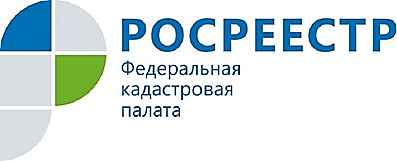 Межевание? Зови соседей!Местоположение границ земельных участков в обязательном порядке необходимо согласовывать с заинтересованными лицами. Это делается в тех случаях, когда в результате кадастровых работ уточняется местоположение границ земельного участка или уточняются границы смежных участков, сведения о которых внесены в Едином государственном реестре недвижимости (ЕГРН).Кадастровая палата Курской области рекомендует внимательно отнестись к межеванию и акту согласования смежных границ. В случае выполнения кадастровых работ по установлению границ соседнего земельного участка вас, как собственника известят о выполнении таких работ в случае, если границы вашего земельного участка не внесены в ЕГРН или ваша граница подлежит уточнению.Законом предусмотрено согласование местоположения границ посредством проведения собрания, либо опубликования извещения, если: 1) в ЕГРН отсутствуют сведения об адресе электронной почты или о почтовом адресе заинтересованного лица или получено извещение о проведении собрания о согласовании местоположения границ, направленное посредством почтового отправления, с отметкой о невозможности его вручения; 2) смежный земельный участок расположен в пределах территории садоводческого, огороднического или дачного некоммерческого объединения и относится к имуществу общего пользования, либо входит в состав земель сельскохозяйственного назначения и находится в собственности более чем пяти лиц, либо входит в состав общего имущества собственников помещений в многоквартирном доме; 3) земельные участки, в отношении которых выполняются кадастровые работы, являются лесными участками.Кадастровая палата Курской области информирует о возможности внесения сведений о почтовом и (или) электронном адресе правообладателя земельного участка в ЕГРН, по которому осуществляется связь с заинтересованным лицом.Для этого можно обратиться в офис МФЦ с заявлением о внесении вашего почтового адреса и (или) электронной почты в ЕГРН. В этом случае кадастровый инженер известит вас о проведении согласования местоположения границ соседа. И, если вы не согласны с действиями кадастрового инженера и соседей, вы можете приостановить сделку. Услуга удобна и доступна, она поможет вам избежать прецедентов в суде.       